		Définir une « EPINGLE CIRCULAIRE SORTIE PARALLELE»Vos coordonnées  Vous désirez :     Qté Puissance :  W – Tension :  V – Charge spécifiques (Cs)  W/cm²Nature du liquide à chauffer :      Nature du blindage (si impératif)  :   - Température de travail :  °CConnexions :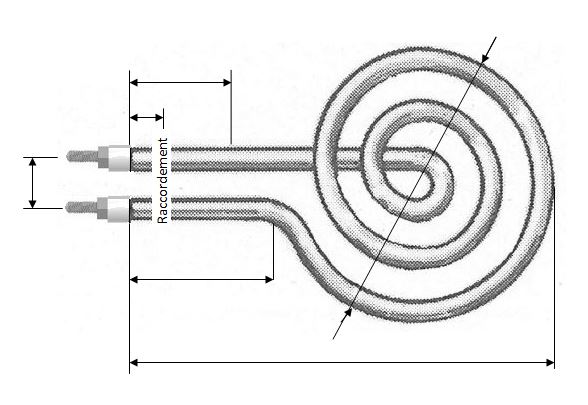 												Ø extérieur 				         Non chauffant				           (NC) 													    Ø du tube 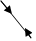 				        D Entraxe (Ea) 					Coude (C) 						Lg hors tout (A) Les raccordements :Tiges filetées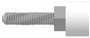  Bornes plates        à étrier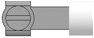  Cosses faston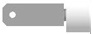  Câble haute T°      Lg 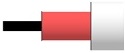  Câble étanche      Lg 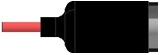  Manchon         Sertis     Brasé     soudé TIG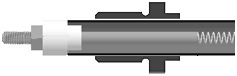                        D :         Rondelle Ø  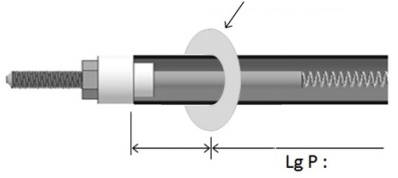                 D :         Autre 